Endangered Species Research Project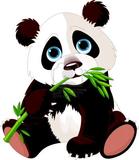 Name: Assignment:Status:Population:Scientific Name:Weight: Habitats:Fun Facts:Threats:Ways People Can Help: